DOCUMENTO 16BITÁCORA DE TRABAJO DE LA PERSONA DIRECTORA DE TFGEn “tipo de atención” deben ser consideradas todas las acciones de asesoría y apoyo que se le brindan al estudiante; incluyen reuniones presenciales o en línea, comunicaciones vía correo electrónico, revisiones de avances.Además de las bitácoras, es recomendable que quien dirige el TFG guarde copia de las comunicaciones electrónicas que mantiene con el estudiante a cargo.No todas las intervenciones suponen el encuentro presencial, por lo que algunas de ellas no requieren de la firma del estudiante.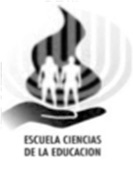 UNIVERSIDAD ESTATAL A DISTANCIAVICERRECTORÍA ACADÉMICAESCUELA DE CIENCIAS DE LA EDUCACIÓN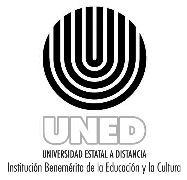 